	Fecha: día:    mes:    año:      Soy aspirante a los programas de pregrado que ofrece la Universidad del Cauca, para el Primero:       Segundo:       período académico de      Nota: Es muy importante indicar en forma correcta y clara, el número telefónico y el correo electrónico.Solicito tener en cuenta mi inscripción como lo señalo, en el siguiente cupo especial  (marque con X solo un caso especial)El aspirante debe seleccionar el cupo especial con el que participará en el proceso de selección y anexar los documentos para acreditar el caso especial seleccionado.Información ComplementariaMunicipio de la Costa Pacífica Caucana de donde proviene:      Cabildo indígena al que pertenece:        Municipio:      Colegio (s)  donde estudió los últimos 3 años de bachillerato:      Municipio (s) donde estudió los últimos 3 años de bachillerato:      Año de inicio de la prestación del servicio militar obligatorio:      Departamento de donde proviene:      Municipio de donde proviene:OBSERVACIÓN:      _______________________________________FirmaDOCUMENTOS QUE SE DEBEN ANEXAR:Tenga en cuenta que: 1.Los aspirantes a cupo especial para bachilleres que provienen de: las Islas de San Andrés, Providencia y Santa Catalina, departamentos en donde no hay instituciones de educación superior y Bachiller afrodescendiente proveniente de territorios de la Costa Pacífica del Departamento del Cauca, deben anexar los requisitos indicados en los numerales 1, 2, 3 y 4.2. Los aspirantes a cupo especial para bachilleres Indígenas del Departamento del Cauca, deben anexar los requisitos señalados en los numerales 1 a 6.  Los requisitos indicados en los numerales 5 y 6 deben ser aportados en forma individual tal y como se indica en ellos.3. Los aspirantes a cupo especial para bachilleres que provienen de municipios de difícil acceso o con problemas de orden público deben anexar los requisitos señalados en los numerales 1, 2 3, 4 y 7.4. Los aspirantes a cupo especial para bachilleres que provienen de zona marginada del Departamento del Cauca, deben anexar los requisitos señalados en los numerales 1, 2, 3, 4 y 8.5.Si usted es admitido como caso especial, deberá presentarse en las fechas de matrícula con los documentos señalados en el formato PA-GA- 4.2-FOR- 6: Documentos para matrícula programas de pregrado, de lo contrario perderá el cupo.Recibe: _______________________________              Firma: _____________________  No. Folios:     ----------------------------------------------------------------------------------------------------------------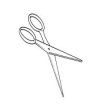 						Conserve este desprendible y preséntelo en caso de reclamo.Nombre del aspirante:        Identificación:      Programa:      Período académico: 1       2       Año:      Cupo Especial:      Observación:      Recibió:                                             Firma: ___________________Fecha: Día        Mes      Año                                             Folios:      Programa Prioridad 1:      Programa Prioridad 2:      Apellidos:      Nombres:      Número del documento de Identificación:      Teléfono Residencia:       Celular:      Correo Electrónico:      Bachiller proveniente de zona marginada del Departamento del Cauca.Bachiller afrodescendiente proveniente de territorios de la Costa Pacífica del Departamento del Cauca.Bachiller indígena del Departamento del Cauca.Bachiller proveniente de las Islas de San Andrés, Providencia y Santa Catalina.Bachilleres que provengan de municipios de difícil acceso o con problemas de orden público.Bachilleres provenientes de departamentos en donde no hay instituciones de educación  superior.Bachiller con mención Andrés Bello.Bachiller que prestó servicio militar obligatorio en las fechas señaladas.	DocumentosSINO.Solicitud de cupo especial, diligenciadaFotocopia del documento de identificación (Cédula, tarjeta de Identidad, Contraseña, Cédula de Extranjería), ampliada al 150% y legibleCopia del comprobante de pago de inscripción, debidamente cancelado.Constancia de estudios, original vigente, de los tres últimos años cursados en el colegio donde terminó el bachillerato Aplica únicamente para bachilleres indígenas. Constancia original vigente que lo acredite como miembro activo de una comunidad o resguardo indígena del Departamento del Cauca, competente para presentar aspirantes a la admisión por este caso especial y debidamente reconocida y registrada ante el Ministerio del Interior y de Justicia.  Aplica únicamente para bachilleres indígenas. Acta de la Asamblea en la cual la comunidad indígena escoge a los aspirantes a ingresar a la Universidad del Cauca, firmada por la autoridad tradicional, y que se encuentre debidamente registrada ante la dirección de Etnias del Ministerio del Interior y de Justicia.  La fecha del acta debe corresponder al periodo de inscripciones vigente.Aplica únicamente para bachilleres que provengan de municipios de difícil acceso o con problemas de orden público. Constancia original vigente de Autoridad competente del municipio (Alcalde, Personero Municipal) donde certifique que el municipio está catalogado como tal.Para bachilleres que provengan de zona marginada del Departamento del Cauca.  Constancia original vigente de autoridad competente del municipio donde certifique que la Institución Educativa está ubicada en municipio cuya cabecera municipal no esté asentada sobre la carretera Panamericana.